Лэпбук «Космос»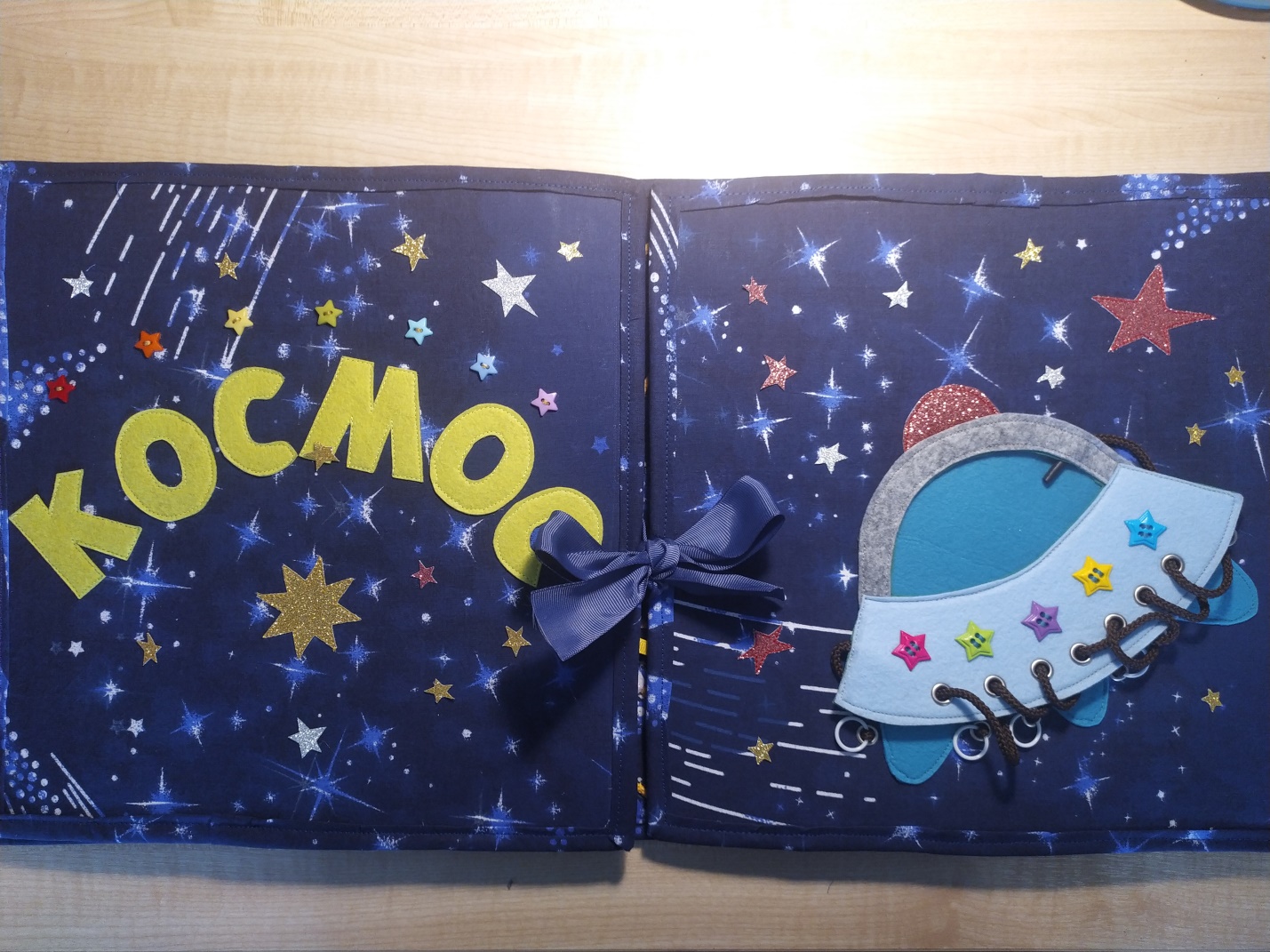 Лэпбук представляет собой игровой макет солнечной системы для дошкольников 2-7 лет, для развития мелкой моторики рук, для речевого, познавательного и художественно-эстетического развития.Размер лэпбука в сложенном виде 30*60 см, в открытом виде примерно 130*50 см. Состоит из двух обложек, одна из которых игровая «Летающая тарелка» (учим малышей шнуровать, учим цвета радуги по звездам, которые находятся над названием, в тарелку можно сажать инопланетян). При открывании лэпбука попадаем на основной разворот «Солнечная система», которая содержит 9 планет, солнце, луну, кометы. Планеты снимаются и одеваются на магнитную кнопку. Здесь учим счет до 9 и обратно, цифры крепим на кометы. Между 4 и 5 осью находится пояс астероидов (бусинам можно искать пару). Все планеты подписаны, читающие дети могут прочитать. С помощью цифр можно изучать понятия «больше-меньше-равно», «сложение-вычитание» в пределах 10, с помощью планет изучаем размер от большего к меньшему и наоборот. В процессе игры развивается фантазия, речь, мелкая моторика.В игровом кармашке справа спрятались инопланетяне, которые катаются на летающей тарелке, прячутся за планетами, и у них разное количество глаз от 1 до 9, можно считать, сравнивать, а по улыбкам изучать эмоции.Слева игровой лабиринт «Помоги ракете добраться до Земли», детям нужно провести пуговку от ракеты до планеты.В нижних кармашках, которые одеваются на фастексы,  хранятся разные космические задания (загадки, найди пару, лабиринты, продолжи ряд, найди отличия, космическое судоку и т.п.), которые постоянно могут пополняться, изменяться, т.о., лэпбук никогда не надоест.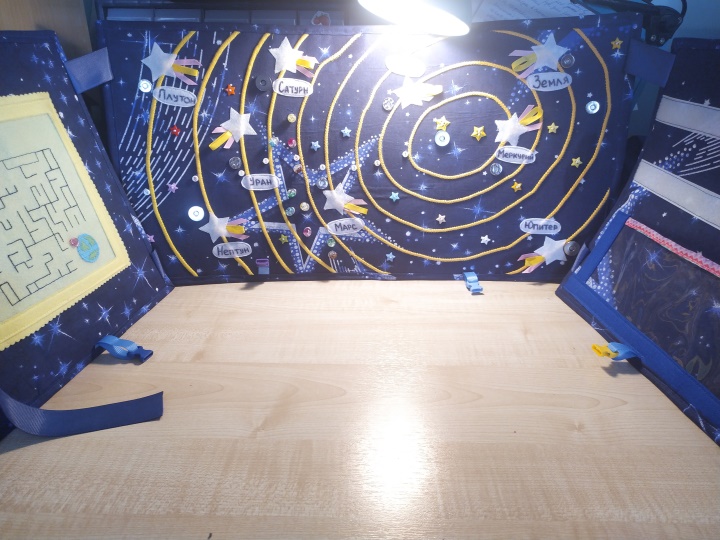 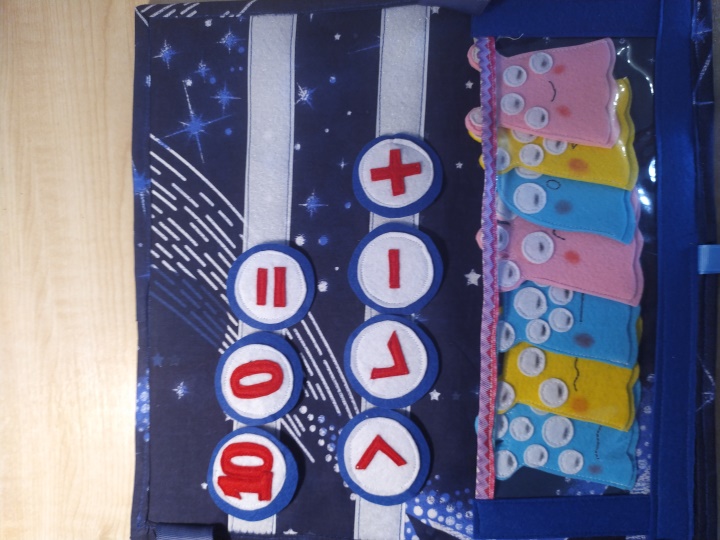 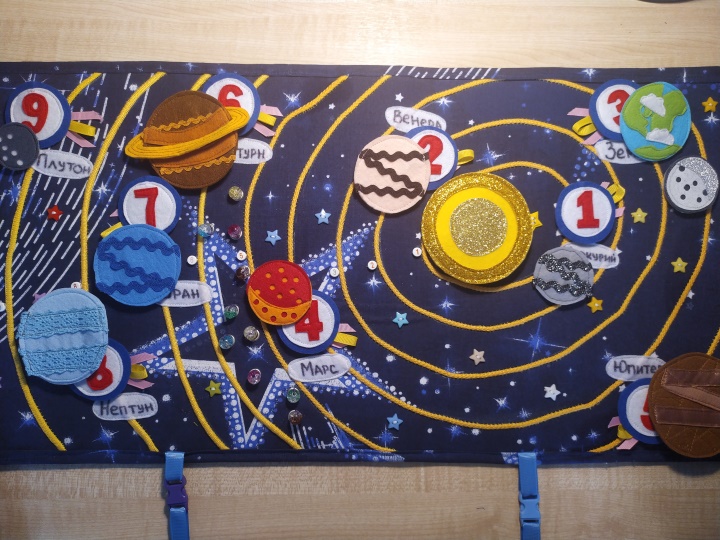 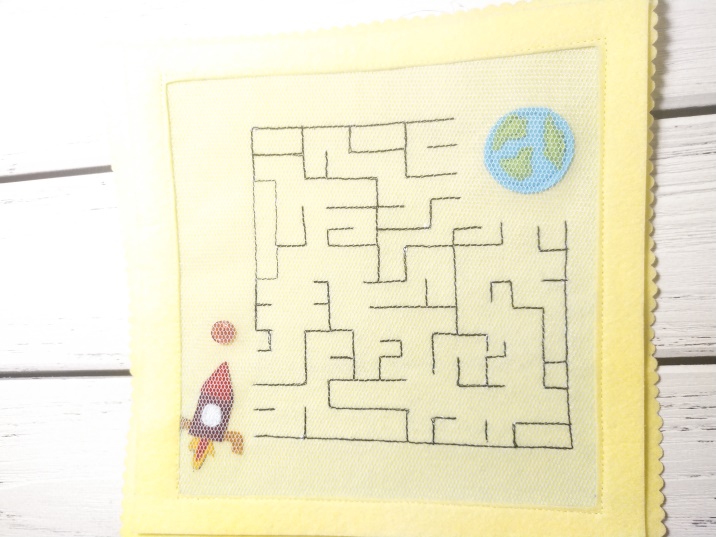 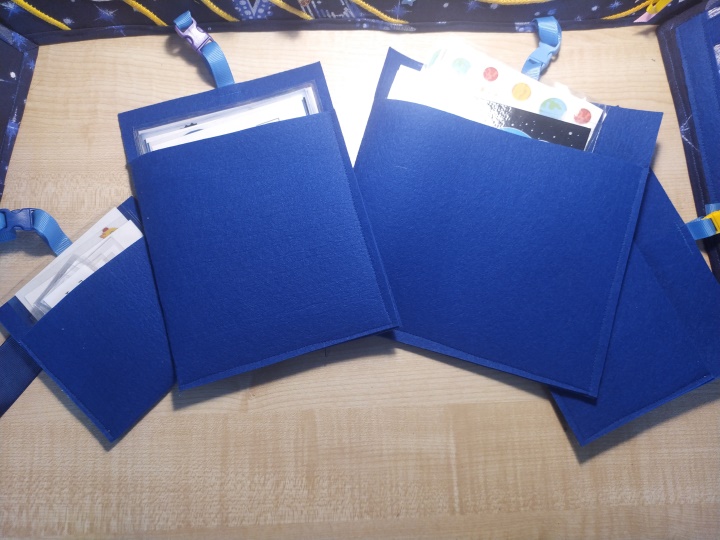 